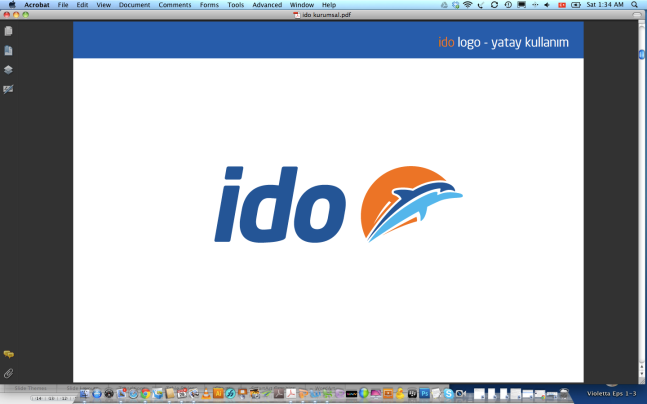 Basın Bülteni									  18 Nisan 2018İDO 23 Nisan Ulusal Egemenlik ve Çocuk Bayramı tatili döneminde misafirlerine 74 ek sefer sunuyorİDO, 23 Nisan Ulusal Egemenlik ve Çocuk Bayramı tatili döneminin bayram tatili yoğunluğunda geçeceğini öngörerek oluşabilecek yoğunluklar için tedbirlerini aldı. İDO, tatilciler için bir planlama yaparak toplam 74 ek seferi satışa açtı. İDO, 23 Nisan Ulusal Egemenlik ve Çocuk Bayramı tatilinin Pazartesi gününe gelmesi nedeniyle, Cuma-Cumartesi gidiş, Pazartesi dönüş olacak şekilde deniz otobüsü, hızlı feribot ve ferrycat seferleri için aşağıda listelenen 74 ek seferi satışa açtı. İDO; Bandırma, Bursa, Yalova, Armutlu, Armutlu T.K., Marmara Adası ve Avşa Adası, Çınarcık, Esenköy lokasyonları için açılan ek seferlerle hızlı ve konforlu hizmet anlayışıyla tatilcileri trafik yoğunluğundan kurtarmayı hedeflerken, bir yandan da hesaplı seçenekler sunduğu kampanyalı biletlerin satışını sürdürüyor.23 Nisan Ulusal Egemenlik ve Çocuk Bayramı tatili ek seferleri aşağıdaki tablodaki gibidir:Ayrıntılı Bilgi İçin;Hill + Knowlton StrategiesCenk Erdem – cenk.erdem@hkstrategies.com Tel : 0212 270 52 32M : +90 530 112 46 85TarihSefer SaatiHatGemi tipi120 Nisan 2018 Cuma16:00Yenikapı-YalovaDeniz Otobüsü220 Nisan 2018 Cuma17:20Yalova-YenikapıDeniz Otobüsü320 Nisan 2018 Cuma18:45Yenikapı-YalovaDeniz Otobüsü420 Nisan 2018 Cuma20:10Yalova-YenikapıDeniz Otobüsü520 Nisan 2018 Cuma21:30Yenikapı-YalovaDeniz Otobüsü620 Nisan 2018 Cuma17:40/18:00Kadıköy-Yenikapı-Armutlu T.K.-Armutlu-BursaDeniz Otobüsü720 Nisan 2018 Cuma13:50/14:10Kadıköy-Yenikapı-BursaDeniz Otobüsü820 Nisan 2018 Cuma17:00Bursa-Yenikapı-KadıköyDeniz Otobüsü920 Nisan 2018 Cuma19:10/19:30Kadıköy-Yenikapı-BursaDeniz Otobüsü1020 Nisan 2018 Cuma22:45Yenikapı-BursaHızlı Feribot1120 Nisan 2018 Cuma22:45Bursa-YenikapıHızlı Feribot1220 Nisan 2018 Cuma19:30Yenikapı-BandırmaHızlı Feribot1320 Nisan 2018 Cuma22:30Bandırma-YenikapıHızlı Feribot1420 Nisan 2018 Cuma23:00Pendik-YalovaFerrycat1520 Nisan 2018 Cuma23:00Yalova-PendikFerrycat1621 Nisan 2018 Cumartesi05:45Yenikapı-YalovaFerrycat1721 Nisan 2018 Cumartesi05:45Yalova-YenikapıFerrycat1821 Nisan 2018 Cumartesi06:00Pendik-YalovaFerrycat1921 Nisan 2018 Cumartesi06:00Yalova-PendikFerrycat2021 Nisan 2018 Cumartesi13:00Pendik-YalovaFerrycat2121 Nisan 2018 Cumartesi13:00Yalova-PendikFerrycat2221 Nisan 2018 Cumartesi10:00Yenikapı-BursaHızlı Feribot2321 Nisan 2018 Cumartesi15:15Bursa-YenikapıHızlı Feribot2421 Nisan 2018 Cumartesi08:30Yenikapı-BandırmaHızlı Feribot2521 Nisan 2018 Cumartesi10:30Bandırma-YenikapıHızlı Feribot2621 Nisan 2018 Cumartesi10:30Yenikapı-YalovaDeniz Otobüsü2721 Nisan 2018 Cumartesi11:50Yalova-YenikapıDeniz Otobüsü2821 Nisan 2018 Cumartesi14:15Yenikapı-YalovaDeniz Otobüsü2921 Nisan 2018 Cumartesi16:45Yalova-YenikapıDeniz Otobüsü3021 Nisan 2018 Cumartesi18:45Yenikapı-YalovaDeniz Otobüsü3121 Nisan 2018 Cumartesi10:10/10:30Kadıköy-Yenikapı/Armutlu-Armutlu T.K.-BursaDeniz Otobüsü3221 Nisan 2018 Cumartesi09:00/09:30Bostancı-Yenikapı/Marmara-AvşaDeniz Otobüsü3321 Nisan 2018 Cumartesi09:30/10:00Bostancı-Yenikapı-Çınarcık-EsenköyDeniz Otobüsü3422 Nisan 2018 Pazar17:15Yalova-YenikapıDeniz Otobüsü3522 Nisan 2018 Pazar18:45Yenikapı-YalovaDeniz Otobüsü3622 Nisan 2018 Pazar20:15Yalova-YenikapıDeniz Otobüsü3723 Nisan 2018 Pazartesi12:30Yenikapı-BursaHızlı Feribot3823 Nisan 2018 Pazartesi12:00Bursa-YenikapıHızlı Feribot3923 Nisan 2018 Pazartesi15:30Yenikapı-BursaHızlı Feribot4023 Nisan 2018 Pazartesi15:15Bursa-YenikapıHızlı Feribot4123 Nisan 2018 Pazartesi20:30Yenikapı-BursaHızlı Feribot4223 Nisan 2018 Pazartesi20:30Bursa-YenikapıHızlı Feribot4323 Nisan 2018 Pazartesi22:45Yenikapı-BursaHızlı Feribot4423 Nisan 2018 Pazartesi22:45Bursa-YenikapıHızlı Feribot4523 Nisan 2018 Pazartesi12:00Yenikapı-BandırmaHızlı Feribot4623 Nisan 2018 Pazartesi12:00Bandırma-YenikapıHızlı Feribot4723 Nisan 2018 Pazartesi15:00Yenikapı-BandırmaHızlı Feribot4823 Nisan 2018 Pazartesi15:00Bandırma-YenikapıHızlı Feribot4923 Nisan 2018 Pazartesi18:00Yenikapı-BandırmaHızlı Feribot5023 Nisan 2018 Pazartesi21:00Bandırma-YenikapıHızlı Feribot5123 Nisan 2018 Pazartesi23:45Yenikapı-YalovaFerrycat5223 Nisan 2018 Pazartesi23:45Yalova-YenikapıFerrycat5323 Nisan 2018 Pazartesi13:00Pendik-YalovaFerrycat5423 Nisan 2018 Pazartesi13:00Yalova-PendikFerrycat5523 Nisan 2018 Pazartesi21:00Pendik-YalovaFerrycat5623 Nisan 2018 Pazartesi21:00Yalova-PendikFerrycat5723 Nisan 2018 Pazartesi22:00Pendik-YalovaFerrycat5823 Nisan 2018 Pazartesi22:00Yalova-PendikFerrycat5923 Nisan 2018 Pazartesi23:00Pendik-YalovaFerrycat6023 Nisan 2018 Pazartesi23:00Yalova-PendikFerrycat6123 Nisan 2018 Pazartesi23:59Pendik-YalovaFerrycat6223 Nisan 2018 Pazartesi23:59Yalova-PendikFerrycat6323 Nisan 2018 Pazartesi14:00Bursa-Armutlu-Armutlu T.K./Yenikapı-KadıköyDeniz Otobüsü6423 Nisan 2018 Pazartesi17:00Bursa-Armutlu-Armutlu T.K./Yenikapı-KadıköyDeniz Otobüsü6523 Nisan 2018 Pazartesi16:00/16:30Avşa-Marmara/Yenikapı-BostancıDeniz Otobüsü6623 Nisan 2018 Pazartesi13:00/13:30Esenköy-Çınarcık/Yenikapı-BostancıDeniz Otobüsü6723 Nisan 2018 Pazartesi15:15/15:45Bostancı-Yenikapı-Çınarcık-EsenköyDeniz Otobüsü6823 Nisan 2018 Pazartesi17:30/18:00Esenköy-Çınarcık/Yenikapı-BostancıDeniz Otobüsü6923 Nisan 2018 Pazartesi15:15Yalova-YenikapıDeniz Otobüsü7023 Nisan 2018 Pazartesi16:45Yenikapı-YalovaDeniz Otobüsü7123 Nisan 2018 Pazartesi18:15Yalova-YenikapıDeniz Otobüsü7223 Nisan 2018 Pazartesi19:35Yenikapı-YalovaDeniz Otobüsü7323 Nisan 2018 Pazartesi21:15Yalova-YenikapıDeniz Otobüsü7423 Nisan 2018 Pazartesi19:00Bursa-Yenikapı-KadıköyDeniz Otobüsü